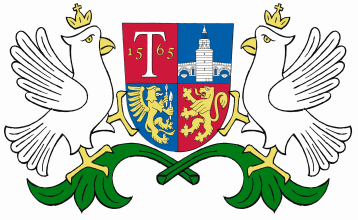 ОБЩИНА     ТРЯВНА     О Б Я В Л Е Н И ЕОбщина Трявна  уведомява , че със Заповед № 5/04.01.2019 г. на Кмета на община Трявна е допуснато изработване чрез възлагане от заинтересованите лица на ПУП за ЧИ на ЗРП – план за регулация и план за застрояване  за  част от кв. 71 по плана на гр. Трявна,  с цел поставяне на регулационните линии на УПИ ІV-674,   УПИ VІ-676  и УПИ VІІ-677 в съответствие с имотните граници на ПИ с идентификатори 73403.501.674,  73403.501.676 и 73403.501.677  по кадастралната карта на гр. Трявна.  